**Press release – Immediate release**11th January 2016Superyacht Tenders and Toys new Yacht Toy Specialist offers unique service Superyacht Tenders and Toys launches unique service offering training to clients purchasing new yacht toys. The company has recruited Mark Peak, a qualified RYA instructor across a whole range of watersports, as its Yacht Toy Specialist. Mark’s role will be to deliver this unique service. The appointment increases the company’s specialist knowledge in this expanding area of the market. 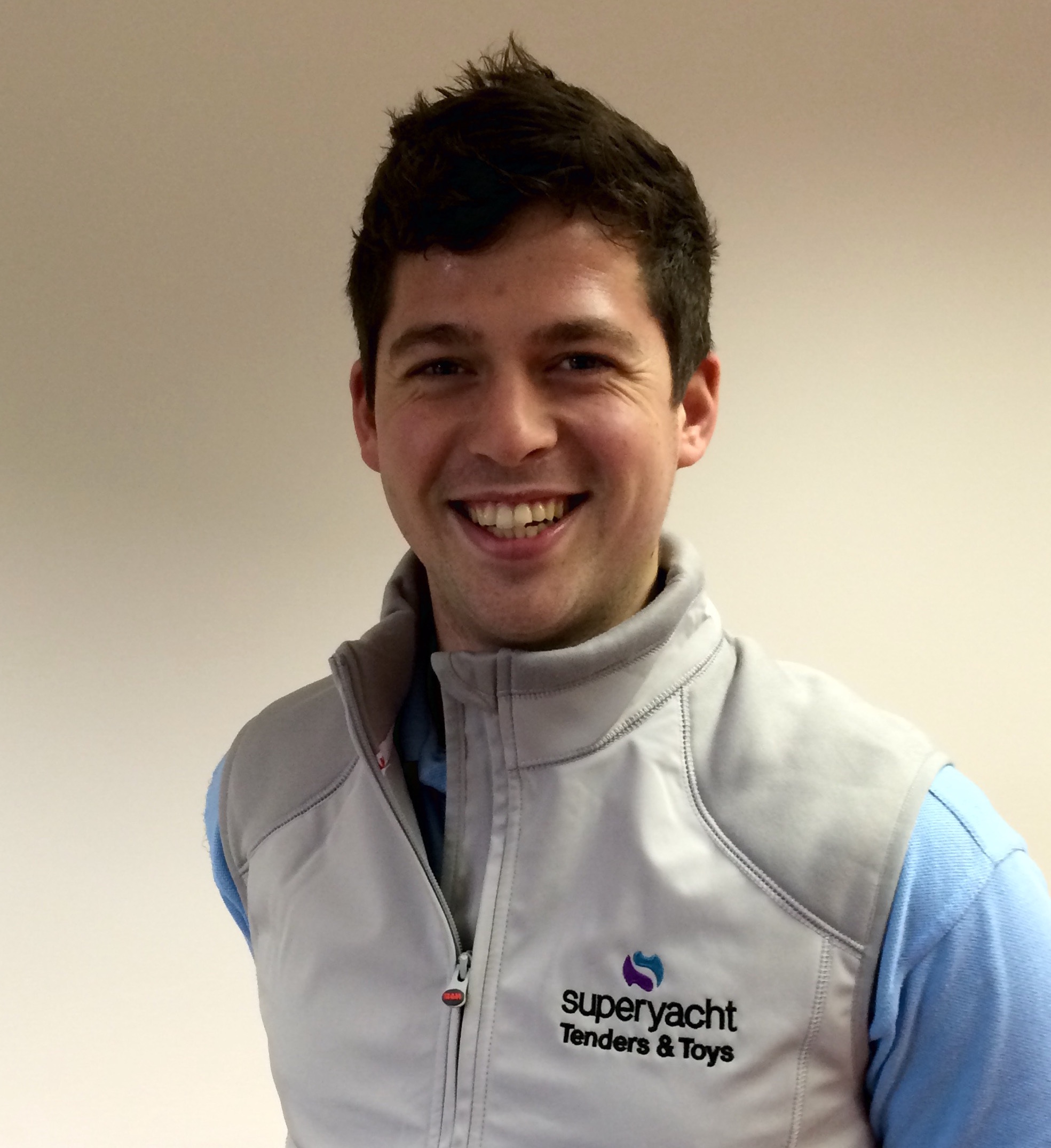 Superyacht Tenders and Toys is unique in offering inclusive training when supplying yacht toys. This is particularly key given than many yacht toys are not covered by traditional training courses, including jetpacks, Flyboards, powered surfboards and Seabobs. Josh Richardson, Director of Superyacht Tenders and Toys, said “We are delighted to welcome Mark to the team to deliver this unique service. His skill set makes him the ideal person to take this forward. Being active in watersports, Mark has the specialist knowledge that we were looking for.”Mark will also offer training for the company’s charter clients, with Superyacht Tenders and Toys then able to supply toys for rental. As well as providing training, Mark will take a lead role in supplying yacht toys to new build superyachts, creating recommended packages to suit both their owners and guests. To learn more about Superyacht Tenders and Toys, visit www.superyachttendersandtoys.com ENDSMedia enquiries via Marine Advertising Agency:Alison Willis, alison@marineadagency.comEmma Stanbury, emma@marineadagency.com T: 023 9252 2044 Continues over//Or Josh Richardson, Superyacht Tenders and ToysT: UK +442380016363T: France +33489733347T: US +19643029066E: info@superyachttendersandtoys.comFor high resolution images to accompany this release, please see:http://superyachttendersandtoys.com/image-gallery/yacht-blob-2/Notes to Editors:Superyacht Tenders and Toys is the leading independent consultancy and management company specialising in all superyacht tender and toy needs and provides practical solutions for the World’s finest yachts. 